ChINESE FLAGSHIP SECONDARY CURRICULUMChinese II, Unit 4, Home and CommunityInterpersonal Listening and Speaking AssessmentsPresentational Speaking AssessmentsLearning targets:Students can ask for and follow directions. Students can give directions to a location.  Students can locate some places with simple directions.  Interpersonal Listening and Speaking Assessment 1 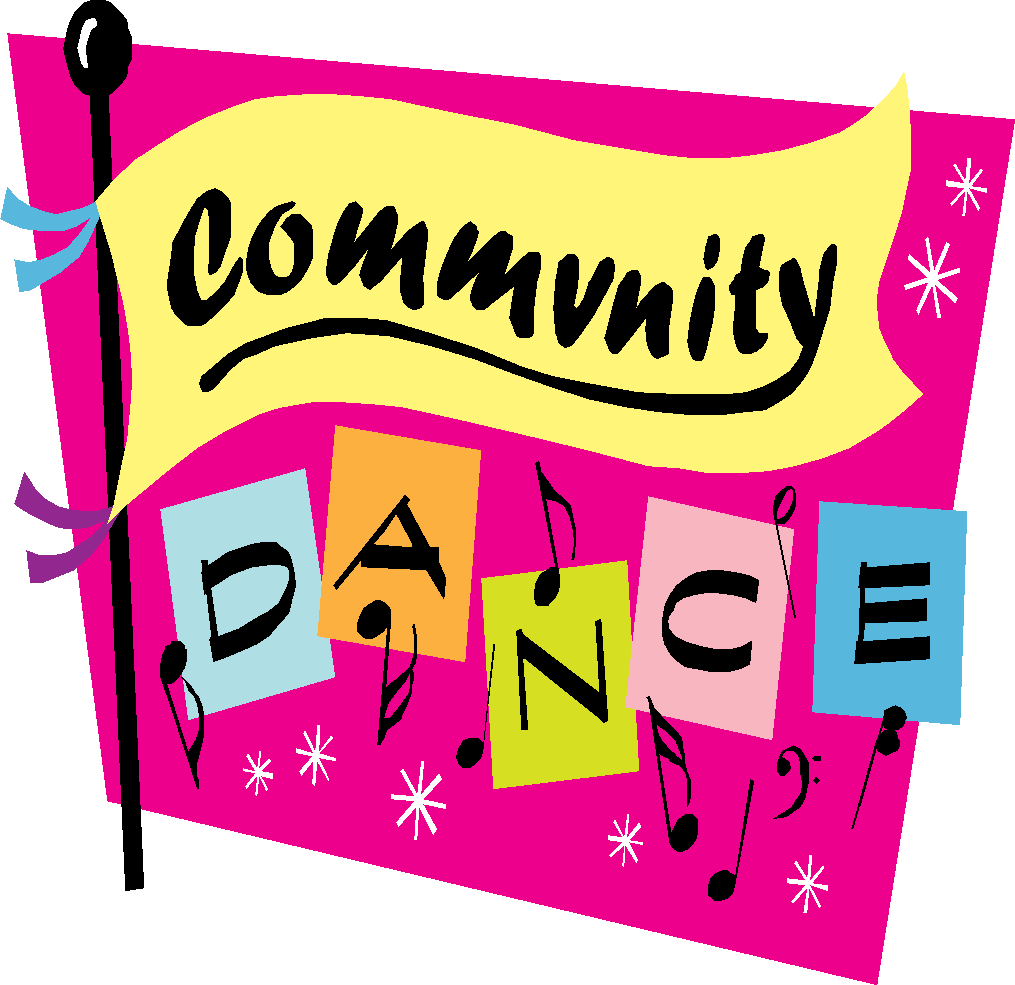 Scenario: You are shopping on the street and see a Chinese girl with a map in her hand who looks confused. You guess she might be lost so you approach her to help her out. In your conversation, you should include the following:Where is she from;Where is she going;Some important stores in the neighborhood;Interpersonal Listening and Speaking Assessment 2Scenario: You are waiting at the Salt Lake City airport for a family member. Because you happened to be wearing a shirt with Chinese characters on it, an obviously lost Chinese person approaches you to ask some questions. They’ve just gotten off an airplane from China and are trying to get to their hotel. Discuss the following things with him: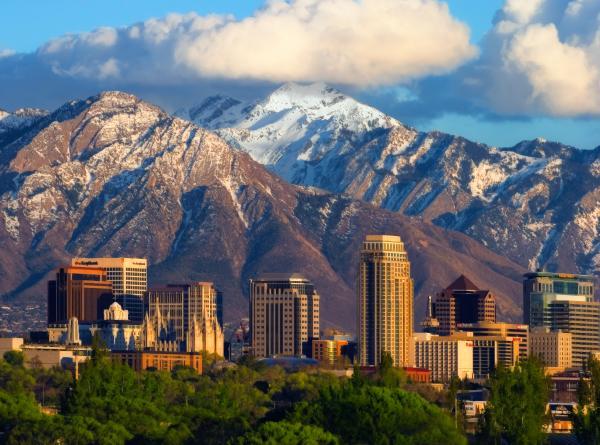 Ask what city in China he/she flew in from;Give directions on how he/she can get to their hotel using public transportation;Ask about his/her plans while in Salt Lake City;Give some advice about places he/she should go see and how to get there while in town.Presentational Speaking AssessmentScenario: Your Chinese teacher would like to know about your neighborhood. She asks you to make a poster about your neighborhood and to introduce it in class. 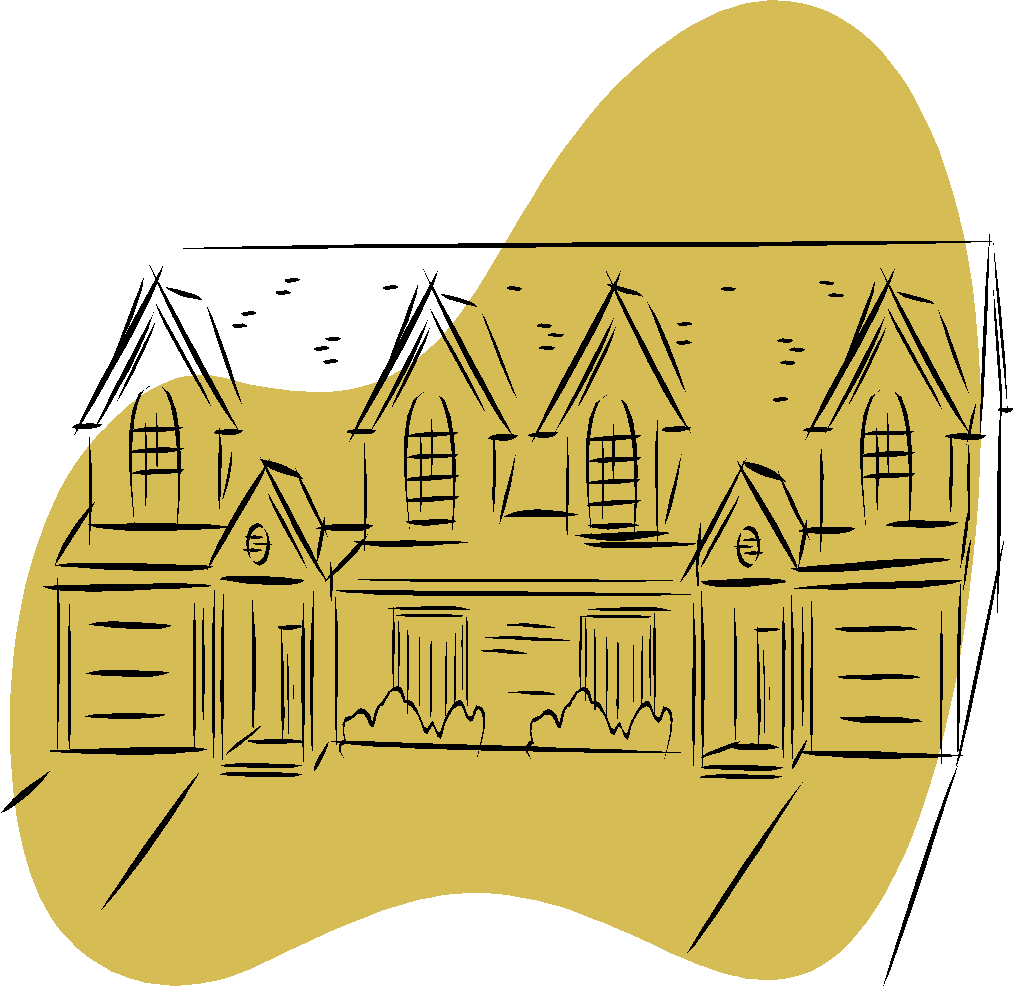 Narrate the place you live and some major stores nearby your house;Mention how far these places are from your home; andWhere the places are located relative to each otherDescribe the methods of transportation you use to get to each one;Adapted from Jefferson County Public Schools, KY, 2011